РОССИЙСКАЯ ФЕДЕРАЦИЯСОВЕТ ДЕПУТАТОВ СЕЛЬСКОГО ПОСЕЛЕНИЯ ДУБОВСКОЙ СЕЛЬСОВЕТДобринского муниципального района Липецкой области40-сессия VI созываР Е Ш Е Н И Е12.03.2024                         с.Дубовое                        № 157-рсО внесении изменений в Положение «О земельном налоге на территории сельского поселения Дубовской  сельсовет Добринского муниципального района Липецкой области»           Рассмотрев представленный администрацией сельского поселения проект решения «О внесении изменений в Положение «О земельном налоге на территории сельского поселения Дубовской  сельсовет Добринского муниципального района Липецкой области», в соответствии с Налоговым кодексом, руководствуясь Уставом сельского поселения Дубовской сельсовет,  учитывая решения постоянных комиссий, Совет депутатов сельского поселения Дубовской сельсоветРЕШИЛ:1. Внести изменения в Положение «О земельном налоге на территории сельского поселения Дубовской сельсовет Добринского муниципального района Липецкой области», принятое решением Совета депутатов сельского поселения Дубовской сельсовет №188-рс от 24.11.2014г. (прилагаются).2. Направить указанный нормативный правовой акт главе сельского поселения для подписания и официального опубликования в районной газете «Добринские вести».3. Настоящее решение вступает в силу со дня его официального опубликования.Председатель Совета депутатовсельского поселенияДубовской сельсовет                                                                Л.М.Пригородова                                                 Приложениек решению Совета депутатов сельскогопоселения Дубовской сельсовет№ 157-рс от 12.05.2021ИЗМЕНЕНИЯ в положение «О земельном налоге на территории сельского поселения Дубовской сельсовет Добринского муниципального района Липецкой области»        Внести в положение «О земельном налоге на территории сельского поселения Дубовской сельсовет Добринского муниципального района Липецкой области», принятое решением Совета депутатов сельского поселения Дубовской сельсовет №188-рс от 24.11.2014г.(с изменениями, внесенными решением Совета депутатов сельского поселения Дубовской сельсовет №153-рс от 23.11.2018г., №205-рс от 26.02.2020г., №44-рс от 28.005.2021г., №114-рс от 20.03.2023) следующие изменения:1.Подпункт 2 пункта 1 статьи 2 изложить в следующей редакции« - занятых жилищным фондом и (или) объектами инженерной инфраструктуры жилищно-коммунального комплекса (за исключением части земельного участка, приходящейся на объект недвижимого имущества, не относящийся к жилищному фонду и (или) к объектам инженерной инфраструктуры жилищно-коммунального комплекса) или приобретенных (предоставленных) для жилищного строительства (за исключением земельных участков, приобретенных (предоставленных) для индивидуального жилищного строительства, используемых в предпринимательской деятельности).Глава сельского поселения Дубовской сельсовет                                                         Д.В.Пригородов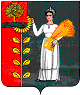 